Edmund Rice Secondary School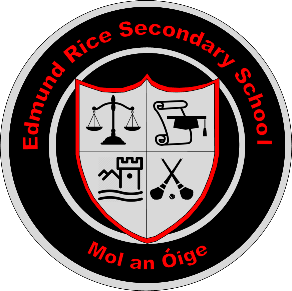 ANNUAL ADMISSION NOTICE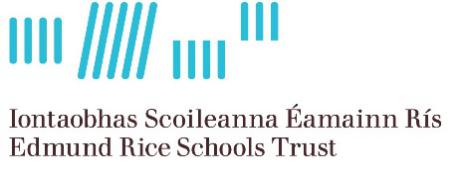 in respect of admissions to the 2024 – 2025 school yearAdmission Policy and Application FormA copy of the school’s Admission Policy and the Application Form for Admission for the 2024 – 2025 is available as follows: To download from October  9th at: www.erss.ie On request: By emailing info@erss.ie  or writing to: Edmund Rice Secondary School, Mount St. Nicholas, Carrick-on-Suir, Co. Tipperary, E32 P039PART 1 - Admissions to the 2024-2025 school yearApplication and Decision Dates for admission to 2024 - 2025The following are the dates applicable for admission to First Year *Failure to accept an offer within the prescribed period above may result in the offer being withdrawnNote: the school will consider and issue decisions on late applications in accordance with the school’s admission policy.Number of places being made available in 2024/2025 The school will commence accepting applications for admission on:   Monday October 9th The school shall cease accepting applications for admission on: Friday October 27th The date by which applicants will be notified of the decision on their application is:    Friday November 17th The period within which applicants must confirm acceptance of an offer of admission is:Friday December 1st The number of places being made available in first year is:60